Приложение № 1Директору МБОУ «Центр образования с. Марково»_________________________________________________ФИО заявителяпроживающей(го) по адресу ________________________
________________________________________________
контакты: телефон_______________________
e-mail:_____________________
ЗаявлениеПрошу Вас организовать моему ребенку________________________________________________________________________________________________________________________ФИО ребенка__________________________,года рождения, обучающейся (муся) _____________класса,обучение на дому по адаптированной основной общеобразовательной программе в соответствии с _____________________________________________________________________________________________________________________________________________ дата, реквизиты заключения психолого-медико-педагогической комиссиипо адресу _____________________________________________________________________
в период с ______________________ по __________________ на основании медицинскогозаключения ________________________________________________________________________________________________________________________________________________реквизиты медицинского заключения, название медицинской организации	С нормативными документами по организации обучения на дому, индивидуальным учебном планом/ СИПР, индивидуальным расписанием занятий ознакомлен (а). 	Обязуюсь создать условия для проведения учебных занятий, в том числе организовать рабочее место, обеспечить присутствие взрослого члена семьи во время проведения занятий в соответствии с расписанием. «_____» __________ 20 _____г.                            ___________________________________подпись /расшифровкаПриложение № 2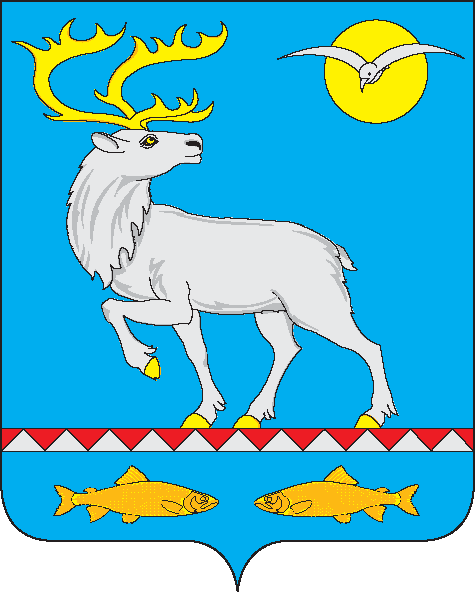 689530, Чукотский автономный округ, Анадырский район, с. Марково, ул. Берзина, 19тел./факс (8-427-32) 91-2-67; E-mail:moycmarkovo@mail.ruП Р И К А Зот    ______________г.                                                                                                        №  -од                                                                                                                                                                                                                                                                           	В соответствии с частью 5 статьи 41 Федерального закона от 29 декабря 2012 г.          № 273-ФЗ «Об образовании в Российской Федерации», на основании заключения медицинской организации с рекомендациями обучения по основным общеобразовательным программам на дому и заявления (й) родителей (законных представителей) обучающегося МБОУ «Центр образования с. Марково»ПРИКАЗЫВАЮ:                   	1. Организовать в __________ учебном году обучение на дому обучающихся в соответствии со списком,  назначив им следующих педагогов: 	2. _____________________________________________________________________________ФИО учителей - предметников, педагога-психолога, учителя-логопеда, учителя-дефектолога и др специалистов	2.1.провести обследование обучающихся, получающих образование на дому;	2.2. разработать рекомендации по проведению коррекционной работы с ними с определением объема и направлений коррекционной помощи; 	2.3. разработать индивидуальные учебные планы /СИПР обучающихся. 	3. Назначить ответственным _____________за организацию разработки и обеспечение реализации индивидуальных учебных планов /СИПР обучающихся, получающих образование на дому, их календарных учебных графиков, индивидуальных расписаний занятий. 	4.   Контроль  исполнения настоящего приказа оставляю за собой.Руководитель        Директор   МБОУорганизации         «Центр образования с. Марково»                                     Коломыцева Н.В.Приложение № 3ДОГОВОР № ____ О ПОЛУЧЕНИИ ОБРАЗОВАНИЯ НА ДОМУс. Марково                                                                                                                    ____2021г	Муниципальное бюджетное  общеобразовательное учреждение «Центр образования села Марково», именуемое в дальнейшем Организация, в лице директора Коломыцевой Натали Владимировны, действующего на основании Устава, с одной стороны, и законный представитель (родитель, опекун, усыновитель) _____________________________________________________________________________ФИО родителя (законного представителя) обучающегосяименуемый в дальнейшем Законный представитель обучающегося, ____________________________________________________________________________ФИО обучающегосяименуемого в дальнейшем Обучающийся, с другой стороны, в интересах обучающегося в соответствии с частью 5 статьи 41 Федерального закона от 29 декабря 2012 г. № 273-ФЗ «Об образовании в Российской Федерации», Положением «Об организации обучения на дому обучающихся с ограниченными возможностями здоровья, с инвалидностью», заключили настоящий Договор о нижеследующем: 1. ПРЕДМЕТ ДОГОВОРА 1.1. Предметом настоящего Договора является осуществление образования Обучающегося на дому, организация освоения Обучающимся адаптированной основной общеобразовательной программы _______________________________________________ _____________________________________________________________________________ в соответствии с рекомендациями психолого-медико-педагогической комиссии __________________________________________________________________________ дата, реквизиты заключения психолого-медико-педагогической комиссиив период с __________________ по _________________ на основании медицинского заключения ___________________________________________________________________реквизиты медицинского заключения, название медицинской организацииза _______ класс согласно индивидуальному учебному плану (Приложение 1). 2. ПРАВА И ОБЯЗАННОСТИ ОРГАНИЗАЦИИ	 Организация обязана:	- предоставлять Обучающемуся на время обучения бесплатно учебники/ учебные пособия, художественную, справочную и другую литературу, имеющуюся в библиотечном фонде Центра; -	 обеспечивать реализацию индивидуального учебного плана/ СИПР Обучающегося, в том числе с применением электронного обучения и дистанционных образовательных технологий; 	- обеспечивать реализацию индивидуального учебного плана Обучающегося в части психолого-педагогического сопровождения, коррекции и развития/ реализацию СИПР; 	- создавать условия Обучающемуся для участия в предметных олимпиадах, смотрах и фестивалях художественного творчества, спортивных соревнованиях и других формах организованного досуга и дополнительного образования; 	- осуществлять промежуточную аттестацию и перевод Обучающегося в следующий класс; 	- оказывать консультативную помощь родителям (законным представителям) Обучающегося. 	Организация имеет право:-  составлять расписание занятий с учѐтом индивидуального учебного плана/ СИПР Обучающегося, выбирать и использовать методы и средства обучения, воспитания. 3. ПРАВА И ОБЯЗАННОСТИ ЗАКОННОГО ПРЕДСТАВИТЕЛЯ 	Законный представитель обязан:	- обеспечивать условия для проведения учебных занятий, в том числе организовать рабочее место Обучающегося; 	- обеспечивать присутствие взрослого члена семьи (старше 18 лет) в момент проведения учебных занятий на дому;	-  обеспечивать выполнение рекомендаций педагогов, связанные с развитием, воспитанием и обучением Обучающегося; 	- своевременно и в полном объеме закреплять умения и навыки, полученные Обучающимся на занятиях; 	- своевременно информировать педагога/классного руководителя о любом изменении сведений, указанных при заключении настоящего Договора, включая сведения о состоянии его здоровья и психофизического развития, адрес проживания, контактные телефоны. 	 Законный представитель имеет право: 	- получать в Организации консультации по вопросам обучения и воспитания Обучающегося;	- присутствовать вместе с Обучающимся на занятиях. 4. ОТВЕТСТВЕННОСТЬ СТОРОН 	За неисполнение или ненадлежащее исполнение обязанностей, установленных Федеральным законом от 29 декабря 2012 г. №237-ФЗ «Об образовании в Российской Федерации» и иными нормативными и локальными актами, Организация и Законные представители несовершеннолетних обучающихся несут ответственность, предусмотренную законодательством Российской Федерации. 5. РАСТОРЖЕНИЕ ДОГОВОРА	Настоящий договор может быть расторгнут по заявлению Законного представителя Обучающегося до истечения срока действия договора. 6. СРОК ДЕЙСТВИЯ ДОГОВОРА Настоящий Договор вступает в силу с момента подписания и действует на срок выдачи медицинского заключения ____________________________________ на ____________учебный год.7. ПОДПИСИ СТОРОН Приложение 1 к Договору о получении образования на дому от __________№ ________ Индивидуальный учебный план на __________ уч. год обучающегося ________________класса______ _____________________________________________________________________ название адаптированной основной общеобразовательной программы в соответствии с заключением психолого-медико-педагогической комиссииС учебным планом ознакомлен(а)/ согласовываю «_____» __________ 20 _____г. __________________________________________________
подпись / ФИО Законного представителя ОбучающегосяРоссийская ФедерацияЧукотский автономный округМуниципальное бюджетное общеобразовательное учреждение«Центр образования села Марково»Об организации обучения на дому _______(ФИО учащихся) в МБОУ «Центр образования с. Марково»№Фамилия, имя ученикаКл.ФИО учителяНагрузка в неделюПериод обучения согласно медицинскому заключению1. 2.Предметные областиПредметные областиУчебные предметыКол-во часов в неделюКол-во часов в неделюКол-во часов в неделюВсего:Всего:часовчасов                                                    Обязательная часть                                                    Обязательная часть                                                    Обязательная часть                                                    Обязательная часть                                                    Обязательная часть                                                    Обязательная часть                                                    Обязательная часть                                                    Обязательная частьИтого:Итого:                   Часть, формируемая участниками образовательных отношений                   Часть, формируемая участниками образовательных отношений                   Часть, формируемая участниками образовательных отношений                   Часть, формируемая участниками образовательных отношений                   Часть, формируемая участниками образовательных отношений                   Часть, формируемая участниками образовательных отношений                   Часть, формируемая участниками образовательных отношений                   Часть, формируемая участниками образовательных отношений               Внеурочная деятельность: Коррекционно-развивающая область               Внеурочная деятельность: Коррекционно-развивающая область               Внеурочная деятельность: Коррекционно-развивающая область               Внеурочная деятельность: Коррекционно-развивающая область               Внеурочная деятельность: Коррекционно-развивающая область               Внеурочная деятельность: Коррекционно-развивающая область               Внеурочная деятельность: Коррекционно-развивающая область               Внеурочная деятельность: Коррекционно-развивающая областьИтого:Итого:Итого:                                               Внеурочная деятельность                                               Внеурочная деятельность                                               Внеурочная деятельность                                               Внеурочная деятельность                                               Внеурочная деятельность                                               Внеурочная деятельность                                               Внеурочная деятельность                                               Внеурочная деятельностьДругая внеурочная деятельностьДругая внеурочная деятельностьДругая внеурочная деятельность